Силабус дисципліни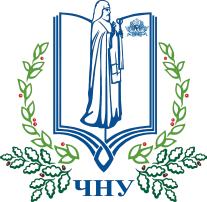 «Сучасні проблеми війни та миру»Силабус дисципліни«Сучасні проблеми війни та миру»Силабус дисципліни«Сучасні проблеми війни та миру»Викладач: Шкірчак Сергій Івановичстарший викладач кафедри політичних наукфакультету політичних наук ЧНУ імені Петра Могили.Обсяг: 3 кредити ECTS (90 год.).Мета дисципліни – ознайомити студентів із засадами теорії війни, з еволюцією уявлень щодо війни, з проблемними питаннями її сучасного розуміння. Оригінальність навчальної дисципліни: авторський курс. Зміст дисципліниТема 1. Проблема війни в світовій політичній думці.Тема 2. Еволюція війн в історії людства.Тема 3. Інформаційна компонента війн сучасності.Тема 4. Джерела та причини виникнення сучасних війн.Тема 5. Проблема супротивника у сучасних та майбутніх війнах.Тема 6. Війна як глобальна проблема сучасності: прогностичні сценарії та методи подолання.Тема 7. Глобальні та регіональні системи безпеки. Організація Об’єднаних Націй.Тема 8. Підтримання миру та миротворчі операції.Тема 9. Світова гібридна війна: український фронт.Очікувані результати навчанняВ результаті вивчення дисципліни студенти мають:– знати теоретичне розуміння феномену війни та миру; еволюцію змісту війни та класифікацію війн; особливості та характерні властивості сучасної війни; місце інформаційно-психологічних операцій у війнах сучасної епохи; соціально-політичні засади мирних відносин та різновиди миру; зміст, методи та засоби здійснення миротворчих операцій.– вміти орієнтуватися в основних світових та вітчизняних школах полемології (науки про війну); розкривати приховані спрямування та безпосередніх загрози конкретних інформаційно-психологічних операцій в межах війн сучасної епохи; відрізняти військові конфлікти від інших форм політичного протиборства.Обсяг: 3 кредити ECTS (90 год.).Мета дисципліни – ознайомити студентів із засадами теорії війни, з еволюцією уявлень щодо війни, з проблемними питаннями її сучасного розуміння. Оригінальність навчальної дисципліни: авторський курс. Зміст дисципліниТема 1. Проблема війни в світовій політичній думці.Тема 2. Еволюція війн в історії людства.Тема 3. Інформаційна компонента війн сучасності.Тема 4. Джерела та причини виникнення сучасних війн.Тема 5. Проблема супротивника у сучасних та майбутніх війнах.Тема 6. Війна як глобальна проблема сучасності: прогностичні сценарії та методи подолання.Тема 7. Глобальні та регіональні системи безпеки. Організація Об’єднаних Націй.Тема 8. Підтримання миру та миротворчі операції.Тема 9. Світова гібридна війна: український фронт.ПререквізитиБазується на знаннях отриманих в результаті вивчення таких дисциплін як «Філософія», «Історія та культура України»..Критерії оцінювання самостійної роботиДля засвоєння теоретичних основ дисципліни студенти мають підготувати презентацію про один із військових конфліктів. Вагому роль відіграють два аспекти: 1) усний захист презентації на семінарському занятті – виступ та відповіді на питання. (50% оцінки); 2) повнота розкриття матеріалу у презентації з дотриманням вимог до структури роботи (50% оцінки).Критерії оцінювання контрольної роботиКонтрольна робота проводиться у формі тестів – 20 питань, 2 бали за кожну правильну відповідь.Пореквізити Студенти мають сформувати розуміння специфіки ведення «нетрадиційних» війн сучасності («інформаційні», «психологічні», «гібридні» війни); усвідомлювати важливість здобутків та недоліків миротворчих операцій під егідою ООН та роль у миротворчому процесі України; адекватне розуміння загроз сучасної «гібридної війни» Російської Федерації проти України.Критерії оцінювання самостійної роботиДля засвоєння теоретичних основ дисципліни студенти мають підготувати презентацію про один із військових конфліктів. Вагому роль відіграють два аспекти: 1) усний захист презентації на семінарському занятті – виступ та відповіді на питання. (50% оцінки); 2) повнота розкриття матеріалу у презентації з дотриманням вимог до структури роботи (50% оцінки).Критерії оцінювання контрольної роботиКонтрольна робота проводиться у формі тестів – 20 питань, 2 бали за кожну правильну відповідь.Семестровий контроль: ЗалікОцінювання:За семестр: 120 балівЗа залік: 80 балівВиди робіт:Самостійна робота («Презентація про військовий конфлікт») – 40 балів.Підсумкова контрольна робота (тестування) – 40 балів.Опитування на групових заняттях – 40 балів (4х10).Критерії оцінювання самостійної роботиДля засвоєння теоретичних основ дисципліни студенти мають підготувати презентацію про один із військових конфліктів. Вагому роль відіграють два аспекти: 1) усний захист презентації на семінарському занятті – виступ та відповіді на питання. (50% оцінки); 2) повнота розкриття матеріалу у презентації з дотриманням вимог до структури роботи (50% оцінки).Критерії оцінювання контрольної роботиКонтрольна робота проводиться у формі тестів – 20 питань, 2 бали за кожну правильну відповідь.Технічне забезпеченняПроєкційне мультимедійне обладнання (проєктор, екран, ноутбук/комп’ютер).Доступ до мережі Internet, точка доступу Wi-Fi.Система електронного навчання Moodle 3.9.Критерії оцінювання самостійної роботиДля засвоєння теоретичних основ дисципліни студенти мають підготувати презентацію про один із військових конфліктів. Вагому роль відіграють два аспекти: 1) усний захист презентації на семінарському занятті – виступ та відповіді на питання. (50% оцінки); 2) повнота розкриття матеріалу у презентації з дотриманням вимог до структури роботи (50% оцінки).Критерії оцінювання контрольної роботиКонтрольна робота проводиться у формі тестів – 20 питань, 2 бали за кожну правильну відповідь.Політика щодо дедлайнівРоботи, які здаються із порушенням термінів без поважних причин, оцінюються на нижчу оцінку.Критерії оцінювання самостійної роботиДля засвоєння теоретичних основ дисципліни студенти мають підготувати презентацію про один із військових конфліктів. Вагому роль відіграють два аспекти: 1) усний захист презентації на семінарському занятті – виступ та відповіді на питання. (50% оцінки); 2) повнота розкриття матеріалу у презентації з дотриманням вимог до структури роботи (50% оцінки).Критерії оцінювання контрольної роботиКонтрольна робота проводиться у формі тестів – 20 питань, 2 бали за кожну правильну відповідь.Політика щодо академічної доброчесностіПередбачає самостійне виконання передбачених робіт та завдань. Списування під час заліку (в т. ч. із використанням мобільних пристроїв) заборонено. У разі виявлення плагіату або списування роботи не зараховуються.Критерії оцінювання самостійної роботиДля засвоєння теоретичних основ дисципліни студенти мають підготувати презентацію про один із військових конфліктів. Вагому роль відіграють два аспекти: 1) усний захист презентації на семінарському занятті – виступ та відповіді на питання. (50% оцінки); 2) повнота розкриття матеріалу у презентації з дотриманням вимог до структури роботи (50% оцінки).Критерії оцінювання контрольної роботиКонтрольна робота проводиться у формі тестів – 20 питань, 2 бали за кожну правильну відповідь.